АДМИНИСТРАЦИЯ ВЕСЬЕГОНСКОГОМУНИЦИПАЛЬНОГО ОКРУГАТВЕРСКОЙ ОБЛАСТИПОСТАНОВЛЕНИЕг. Весьегонск30.01.2024                                                                                                                                      № 60В соответствии с Федеральными законами от 06.10.2003 № 131-ФЗ «Об общих принципах организации местного самоуправления в Российской Федерации», от 27.07.2010 № 190-ФЗ «О теплоснабжении», постановлением Правительства РФ от 08.08.2012 №808 «Об организации теплоснабжения в РФ», постановлением Правительства РФ от 22.02.2012 № 154 «О требованиях к схемам теплоснабжения, порядку их разработки и утверждения», решения Арбитражного суда Тверской области от 22.11.2023г. (Дело №А66-13111/2023):п о с т а н о в л я е т:Лишить ООО «ВесьТепло» статуса единой теплоснабжающей организации взоне деятельности котельных, расположенных по адресу: Тверская область, с.Кесьма, ул. Пушкинская д.40 а; г. Весьегонск, ул. Молодежная, д.24а; г. Весьегонск, ул. Степанова, д.11а; г. Весьегонск, ул. П. Морозова, д.42а; г. Весьегонск, ул. Тихонова, д.1.ООО «ВесьТепло» обязать исполнять функции единой теплоснабжающей организации до присвоения другой организации статуса единой теплоснабжающей организации, а также передать организации, которой присвоен статус единой теплоснабжающей организации, информацию о потребителях тепловой энергии, в том числе имя (наименование) потребителя, место жительства (место нахождения), банковские реквизиты, а также информацию о состоянии расчетов с потребителем.Изменение границ зоны (зон) деятельности единой теплоснабжающей организации, а также сведения о присвоении другой организации статуса единой теплоснабжающей организации подлежат внесению в схему теплоснабжения при ее актуализации.         4.Разместить настоящее постановление на официальном сайте Администрации Весьегонского муниципального округа в информационно-телекоммуникационной сети «Интернет» в течении 3-х рабочих дней со дня его принятия.         5. Контроль за исполнением настоящего постановления возложить на заместителя Главы Администрации по вопросам ЖКХ и благоустройства территории Весьегонского муниципального округа – А.В. Козлова.6. Настоящее постановление вступает в силу со дня его принятия.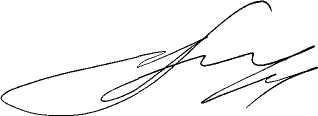 Глава Весьегонскогомуниципального округа                                                                                  А.В. Пашуков«О лишении ООО «ВесьТепло» статуса единой теплоснабжающей организации в зонах деятельности некоторых котельных»